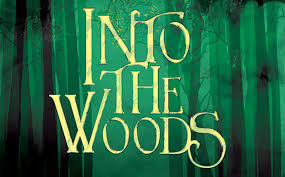 Open Door TheaterRehearsal ReportRehearsal Date: 2/27/2020Prepared by: Lisa Jensen-FellowsWORK COMPLETEDSing then stage p. 143-153 including #55 "100 Paces," #56 "Any Moment Part 1, (choreo)" #57 "Any Moment Part 2 (choreo)", #58 "Moments in the Woods (choreo)”WORK SCHEDULEDSing then stage p. 143-153 including #55 "100 Paces," #56 "Any Moment Part 1, (choreo)" #57 "Any Moment Part 2 (choreo)", #58 "Moments in the Woods (choreo)”NEXT REHEARSALDate:  Thursday  2/27/2020 7-9PM   Location: RJ Grey, ActonWhat is Scheduled to be Rehearsed: 7-8pm Stage p. 167-174 EXCEPT "No More" (Mysterious Man absent) 7:30-9pm ALL CAST CHOREO REVIEW8-9pm review solos- "Giants in the Sky," "Steps of the Palace," scene work/review for named characters as needed Who is Called:  7PM Baker, Cinderella, Jack, Little Red, Cinderella’s Birds (Lindsay, Sienna, Jack, Josh), Cinderella’s Prince 7:30pm ALL CAST ASL INTERPRETER JULIA BARNESNEXT REHEARSALDate:  Thursday  2/27/2020 7-9PM   Location: RJ Grey, ActonWhat is Scheduled to be Rehearsed: 7-8pm Stage p. 167-174 EXCEPT "No More" (Mysterious Man absent) 7:30-9pm ALL CAST CHOREO REVIEW8-9pm review solos- "Giants in the Sky," "Steps of the Palace," scene work/review for named characters as needed Who is Called:  7PM Baker, Cinderella, Jack, Little Red, Cinderella’s Birds (Lindsay, Sienna, Jack, Josh), Cinderella’s Prince 7:30pm ALL CAST ASL INTERPRETER JULIA BARNESNOTES FOR CAST All cast:  Please PRACTICE!  PRACTICE! PRACTICE! There are Music files at this link: https://www.opendoortheater.org/category/audiopracticefiles/There are Video files at this link:https://www.opendoortheater.org/category/video-practice-files/IMPORTANT REMINDERS/ANNOUNCEMENTSTickets are on sale!Open Door TheaterRehearsal ReportRehearsal Date: 2/25/2020Prepared by: Lisa Jensen-FellowsPRODUCTION NOTESDirector Reminder / Question:  Work on freezes during Opening Act 1 Music DirectionPg. 130 Is wail heard in the distance a musical cue or sound effect?ChoreographyNothing at this timeSet Design/Set Construction/Set CrewNothing at this timePropsBaker’s wife will need flower (to be carried on by Sudir or Suneel) for Moments CostumesYou may want to coordinate with Green Room on puppeteers quick costume changes outlined in email.  Lights Nothing at this time Sound Nothing at this timeProducer:   Cinderella’s Prince needs a libretto.Stage Manager:  Nothing at this timeGreen Room: You may want to coordinate with Costumes on puppeteers quick costume changes outlined in email.